Quarantäneregeln bei Kontakt mit einem COVID-Positiven (=quarantena)a) ungeimpft bzw. noch nicht vollständig geimpft: 10 Tage Quarantäne mit anschl. Antigen- oder PCR-Test (Apotheke)b) vor mehr als 120 Tag geimpft bzw. genesen: 5 Tage Quarantäne mit anschl. Antigen- oder PCR-Test (Apotheke)c) vor weniger als 120 Tage geimpft bzw. genesen oder geboostert: keine Quarantäne! FFP2-Maske Pflicht (mindestens 5 Tage)Quarantäneregeln bei Infektion (= isolamento)a) Impfung/Genesung vor weniger als 120 Tagen bzw. geboostert: 7 Tage Quarantäne mit anschl. Antigen-oder PCR-Test (Apotheke)b) Impfung/Genesung vor mehr als 120 Tagen oder nicht vollständig geimpft/ungeimpft: 10 Tage Quarantäne mit anschl. Antigen- oder PCR-Test (Apotheke)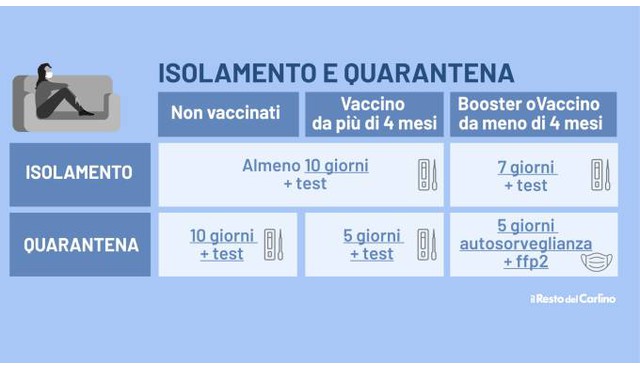 